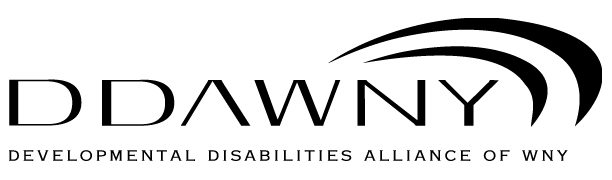 Application ChecklistPlease be sure you have included the following items in your application packet:_______ Completed Application Form_______ Signed Code of Ethics_______ Dues Sheet_______ Last Annual Report (preferred) or Agency brochureDate Submitted: __________________________________ Please submit entire packet to: Wendy McCarthy, Association Manager DDAWNY 835 West Main StreetRochester, NY 14611Or Electronic Submission to: DDAWNY@DDAWNY.org